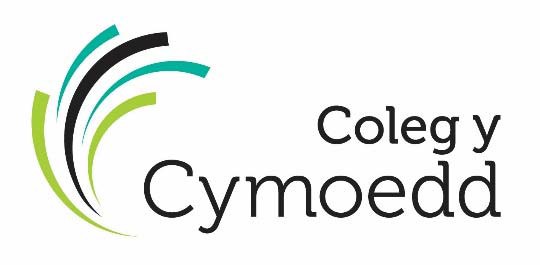 Mentoring Review FormName of Mentee……………………………………	Name of Mentor…………………………………	Date………………………… How are you getting on with your Mentee/Mentor?What are the good points/benefits from the meetings so far?Are there any issues/problems regarding the mentoring relationship?Have you agreed any goals? Please detail belowWhat progress have you made towards your goals?How could the programme be improved?Date and time of next review meeting?Signed:………………………………………………….	Date:………………………….. Name:…………………………………………………..